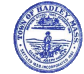 Wednesday, November 4, 2020Select Board Meeting AgendaZoom meeting: 954 8640 9434  at 5:30 pm1. Call to Order 1.1 Call to orderThe Select Board will convene a meeting on Wednesday, November 4, 2020 at 5:30 p.m. on ZOOM Meeting ID: 954 8640 9434 there and then to act on the following agenda.ON-LINE AGENDAThe Select Board agenda is posted on-line at www.hadleyma.org Bring up the Town website using the URL above.Select “Select Board” from the drop down menu.Select “BoardDocs LT”Click on “Meetings” tab.Select the appropriate meeting from the dates offered.Click “View Meeting” and you can follow the progress of the meeting.The public may access the meeting remotely by using a computer or telephone and follow the instructions below:Topic: Select Board Meeting Time: Nov 4, 2020 05:30 PM Eastern Time (US and Canada)Join Zoom Meetinghttps://zoom.us/j/95486409434?pwd=V3BKQksvZVRwQUNkNzM3Y2VLUVdDdz09Meeting ID: 954 8640 9434Passcode: 320079One tap mobile+13126266799,,95486409434#,,,,,,0#,,320079# US (Chicago)+19292056099,,95486409434#,,,,,,0#,,320079# US (New York)Dial by your location        +1 312 626 6799 US (Chicago)        +1 929 205 6099 US (New York)        +1 301 715 8592 US (Germantown)        +1 346 248 7799 US (Houston)        +1 669 900 6833 US (San Jose)        +1 253 215 8782 US (Tacoma)Meeting ID: 954 8640 9434Passcode: 320079Find your local number: https://zoom.us/u/agyKPA9Gh3/13/20 BOSTON – The Baker-Polito Administration announced an emergency order temporarily modifying the state’s open meeting law in order to allow state, quasi and local governments to continue to carry out essential functions and operations during the ongoing COVID-19 outbreak.This emergency order suspends the requirement for public access to the physical location where a public meeting is taking place, provided there are other means of access available. This includes the use of a phone conference line for members of the public, social media or other internet streaming services, on-line meeting services, or methods of access.Both the federal Centers for Disease Control and Prevention (CDC) and the Massachusetts Department of Public Health (DPH) have advised residents to take extra measures to put distance between themselves and other people to further reduce the risk of being exposed to COVID-19. Additionally, the CDC and DPH have advised high-risk individuals, including people over the age of 60, anyone with underlying health conditions or a weakened immune system, and pregnant women, to avoid large gatherings.Additionally, the order relieves the requirement that a quorum of members be physically present at a public meeting. During this period, members may all participate by remote or virtual means.This order is applicable to meetings of public bodies including commissions, boards, and committees that engage in policy making at the state, quasi and local level, and it does not apply to Town Meetings or judicial and quasi-judicial hearings. It follows Governor Baker’s declaration of a State of Emergency on Wednesday, March 11, and it will remain in place until rescinded or the State of Emergency is terminated.The full text of the Governor's order may be found here:  https://41g41s33vxdd2vc05w415s1e-wpengine.netdna-ssl.com/wp-content/uploads/2020/03/OpenMtgLaw_ExecOrder_Mar32020.pdf2. Consent Agenda 2.1 Consent AgendaTOWN OF HADLEY, MASSACHUSETTSSELECT BOARDCONSENT AGENDAItems on a Consent Agenda are exceptions to the general process of the Select Board’s Meeting. The Select Board identifies those business items that they believe should generate no controversy and can be properly voted without debate. These items are put on the Consent Agenda to allow motions under these items to be acted upon as one unit and to be passed without debate.At the call of the Consent Agenda, the Chair of the Select Board will read out the business items, one by one. If one or more Select Board members object to any particular item being included in the Consent Agenda, they say “hold” in a loud voice when the item is called. The item will be removed automatically from the Consent Agenda and voted separately under the usual manner. After the calling of the individual items in the Consent Agenda, the Chair will ask for a motion that the Select Board pass all items remaining AS A UNIT on one vote. Use of the Consent Agenda process makes the Select Board Meeting more efficient by speeding up the handling of non-controversial items.3. Public Comments3.1 Public CommentsThe public comment period is a time for the public to bring their concerns before the Select Board.  The Board will hear public comments for 15 minutes. Please limit your comments to 3 minutes so that other  members of the public may have an opportunity to speak.In general, the Board will take all items and issues raised under advisement.  Requests that can be addressed administratively will be referred to the appropriate department head for action.  Requests for public documents will be handled according to law.If the Chair of the Select Board calls for public comments, and after all public comments are heard, and if there is still time available, the Chair may close that portion of the meeting agenda and move to other items on the agenda.4. Town Administrator Report4.1 Town Administrator ReportThe Town Administrator will report on special projects, departmental functions, and community events.5. Appointments5.1 Special Town Meeting - Public ForumThe Select Board will hold a public information forum on the warrant of the Special Town Meeting to be held on Saturday, November 14, 2020 at 1:00 p.m. at the exterior of the Public Safety Complex, 15 East Street.File Attachments2020 STM Public Forum.pptx (695 KB)6. New Business7. Old Business7.1 Library, Fire Substation, and Senior Center Updates7.2 Driveway Request for Middle StreetFile Attachments113-MIDDLE-SITE-New Parking.pdf (215 KB)8. Other Items Not Anticipated 48 Hours in Advance9. Announcements10. Adjournment 10.1 Adjournment Motion to adjournWarrantHadley Police Department Resignation SPO Tenzin Khenrab